	Základní škola a Praktická škola, Opava, Slezského odboje 5,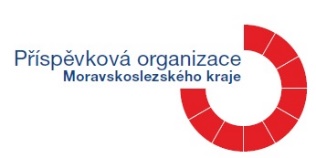 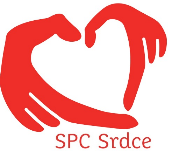 příspěvková organizaceSpeciálně pedagogické centrum Srdce	746 01 Opava, tel.: 553 626 092, 733 611 510, ID DS hjai8cx,                                                         e-mail: spcsrdce@zspsopava.czZPRÁVA ŠKOLY O ŽÁKOVI SŠjako podklad k posouzení speciálně vzdělávacích potřeb žáka a stanovení míry podpůrných opatření ve vzdělávánívyplní zákonný zástupce / zletilý klientŽádám tímto o vyšetření žáka/zletilého žáka (jméno a příjmení)          narozeného dne (datum)Důvod vyšetření:Kontaktní údaje na rodiče žáka/zletilého žáka:Současně žádám o zpracování níže uvedeného pedagogického zjištění školy (informace o dosavadním průběhu vzdělávání žáka) a o jeho zaslání na adresu příslušného pracoviště SPC.Jméno a příjmení zákonnéhozástupce žáka/zletilého žáka:Podpis zákonného zástupcežáka/zletilého žáka:ZPRÁVA ŠKOLY O ŽÁKOVI SŠinformace o dosavadním průběhu vzdělávání žáka – vyplní školaObor vzdělání:Pedagogická  diagnostikaTelefon:email:Jméno a příjmení žáka:Jméno a příjmení žáka:Datum narození:Datum narození:Bydliště:PSČ:J   Střední nebo střední odborné vzdělání bez maturity i výučního                   listuM   Úplné střední odborné vzdělání s maturitou (bez vyučení)C  Praktická školaL/0 Úplné střední odborné vzdělání s odborným výcvikem a       maturitouH  Střední odborné vzdělání s výučním listemK   Úplné střední všeobecné vzdělání (na gymnáziu)E  Nižší střední odborné vzdělání s výučním listemP   Vyšší odborné vzdělání v konzervatořiAdresa a REDIZO školy (podle rejstříku škol):Adresa a REDIZO školy (podle rejstříku škol):Adresa a REDIZO školy (podle rejstříku škol):Adresa a REDIZO školy (podle rejstříku škol):Adresa a REDIZO školy (podle rejstříku škol):Adresa a REDIZO školy (podle rejstříku škol):PSČ:Datová schránka školy:Datová schránka školy:Datová schránka školy:Datová schránka školy:Datová schránka školy:Datová schránka školy:Datová schránka školy:Telefon školy:Telefon školy:Telefon školy:Telefon školy:Email školy:Email školy:Email školy:Název vzdělávacího oboru:Název vzdělávacího oboru:Název vzdělávacího oboru:Název vzdělávacího oboru:Název vzdělávacího oboru:Název vzdělávacího oboru:Název vzdělávacího oboru:Datum zahájení studia od: Datum zahájení studia od: Datum zahájení studia od: Datum zahájení studia od: Datum ukončení studia od:Datum ukončení studia od:Datum ukončení studia od:Třída (1. A, VII. B apod.):Třída (1. A, VII. B apod.):Ročník:Ročník:Ročník:Rok školní docházky:Rok školní docházky:Opakoval/a ročník: ANOANONEPokud ano, který ročník:Pokud ano, který ročník:Pokud ano, který ročník:Hodnocení z odborných předmětů a praxe: Hodnocení teoretických předmětů: 1. Zhodnocení, jak žák zvládá nároky daného učebního/studijního oboru:2. Uveďte žákovy pozitivní vlastnosti a schopnosti, které využívá ve výuce/praxi:3. Vyjádření pedagoga ke kvalitě a motivaci k profesní přípravě žákyně: 4. Manuální zručnost žákyně a jeho ochota a možnosti k vykonávání fyzických činností: 5. Chování žákyně:6. Zhodnocení nastavení podpůrných opatření (vyhovují – nevyhovují), případně navrhněte změny: 7. Dopomoc AP, úvazek/počet hodin přítomnosti ve výuce:8. Návrh uzpůsobení podmínek konání maturitní zkoušky (prodloužení časového limitu, tolerance    diagnostikovaných symptomů v písemném/ústním projevu, nutnost navýšení časového limitu v praktické části konání MZ, kompenzační pomůcky): není nutno aktuálně vyplňovatDatum: Jméno a podpis třídního učitele:           Podpis ředitele a razítko školy: